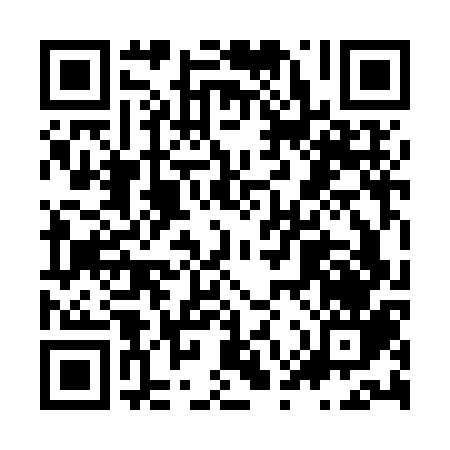 Ramadan times for Nanning, ChinaMon 11 Mar 2024 - Wed 10 Apr 2024High Latitude Method: Angle Based RulePrayer Calculation Method: Muslim World LeagueAsar Calculation Method: ShafiPrayer times provided by https://www.salahtimes.comDateDayFajrSuhurSunriseDhuhrAsrIftarMaghribIsha11Mon5:455:456:5912:564:206:546:548:0412Tue5:445:446:5812:564:206:556:558:0513Wed5:435:436:5712:564:206:556:558:0514Thu5:425:426:5612:564:206:556:558:0615Fri5:415:416:5512:554:206:566:568:0616Sat5:405:406:5412:554:206:566:568:0617Sun5:395:396:5312:554:206:576:578:0718Mon5:385:386:5212:554:206:576:578:0719Tue5:375:376:5112:544:206:576:578:0820Wed5:365:366:5112:544:196:586:588:0821Thu5:355:356:5012:544:196:586:588:0822Fri5:345:346:4912:534:196:586:588:0923Sat5:335:336:4812:534:196:596:598:0924Sun5:325:326:4712:534:196:596:598:1025Mon5:315:316:4612:524:197:007:008:1026Tue5:305:306:4512:524:187:007:008:1127Wed5:295:296:4412:524:187:007:008:1128Thu5:285:286:4312:524:187:017:018:1129Fri5:275:276:4212:514:187:017:018:1230Sat5:265:266:4112:514:177:017:018:1231Sun5:255:256:4012:514:177:027:028:131Mon5:235:236:3912:504:177:027:028:132Tue5:225:226:3812:504:177:027:028:143Wed5:215:216:3712:504:167:037:038:144Thu5:205:206:3612:494:167:037:038:155Fri5:195:196:3512:494:167:037:038:156Sat5:185:186:3412:494:167:047:048:157Sun5:175:176:3312:494:157:047:048:168Mon5:165:166:3212:484:157:057:058:169Tue5:155:156:3212:484:157:057:058:1710Wed5:145:146:3112:484:147:057:058:17